ciências – diversidade de anfíbios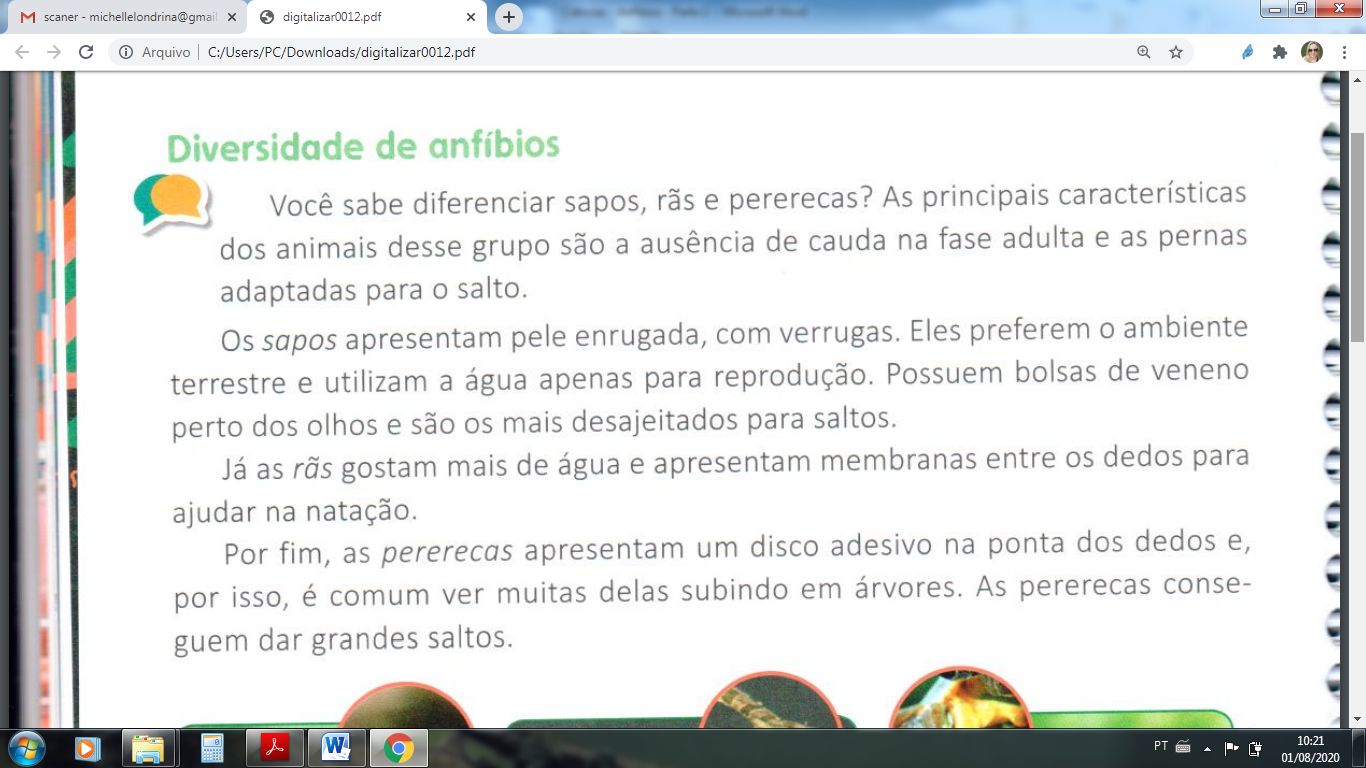 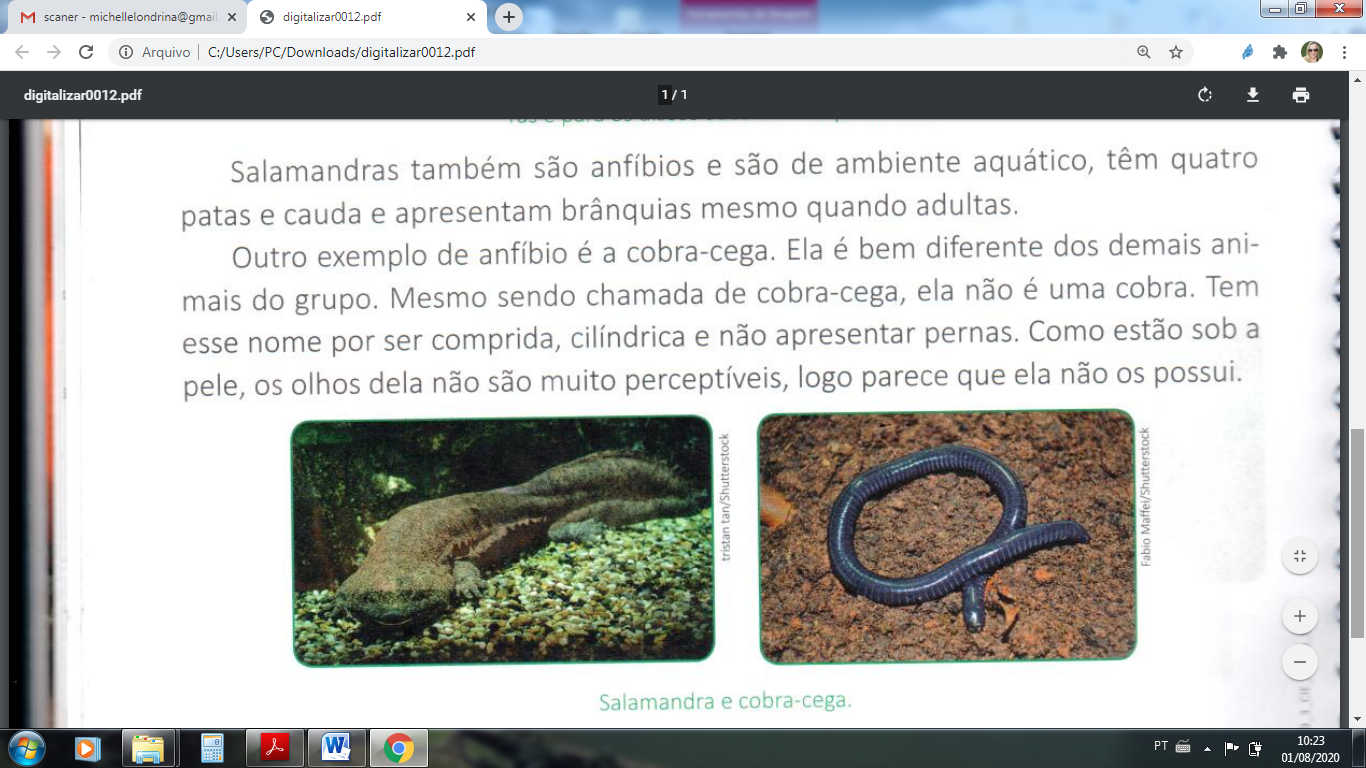 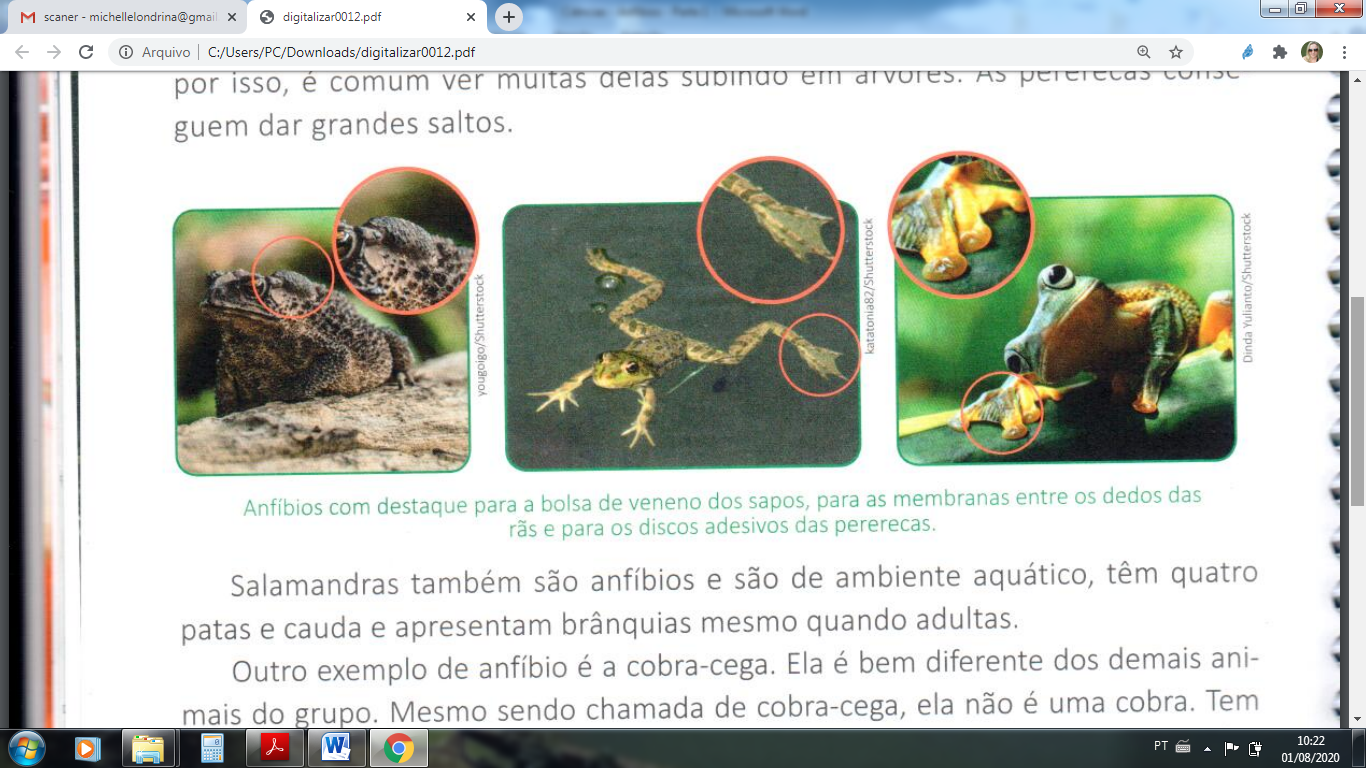 Sapo, rã e perereca não se referem ao mesmo animal. Escreva embaixo de cada uma das imagens a seguir qual é o sapo, qual é a rã e qual é a perereca.__________________	___________________	____________________Escreva as características do sapo, da rã e da perereca.SAPORÃPERERECAObserve a imagem a seguir e circule o local onde é possível encontrar um girino.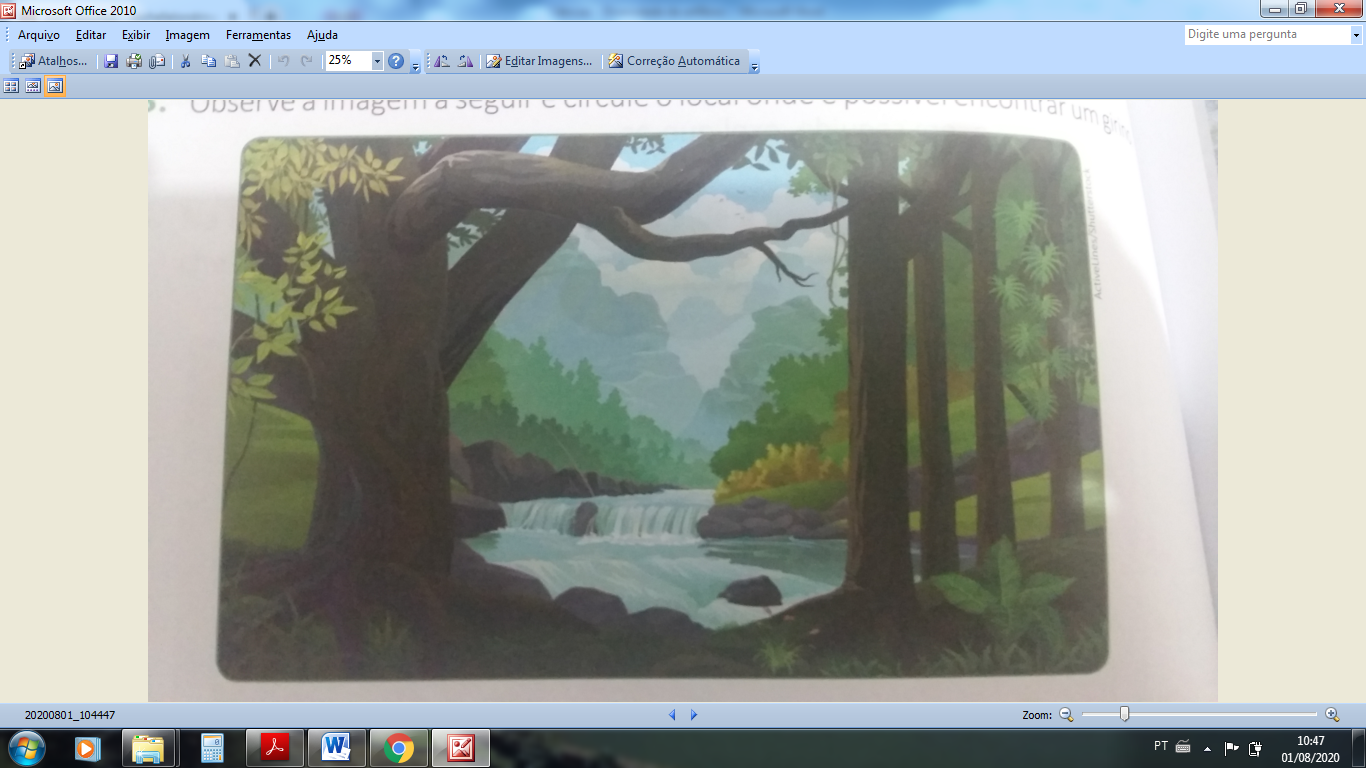 Complete as frases abaixo de acordo com o texto._____________________ também são ____________________  e são de ambiente ____________________, têm quatro ___________ e cauda e apresentam ___________mesma quando adultas.Outro exemplo de ________________ é a cobra-_________. Ela é bem diferente dos demais animais do ___________. Mesmo sendo chamada de cobra-cega, ela não é uma _____________.Por que a cobra-cega por não ser uma cobra recebe esse nome?____________________________________________________________________________________________________________________________________________________ Escreva o nome de cada anfíbio 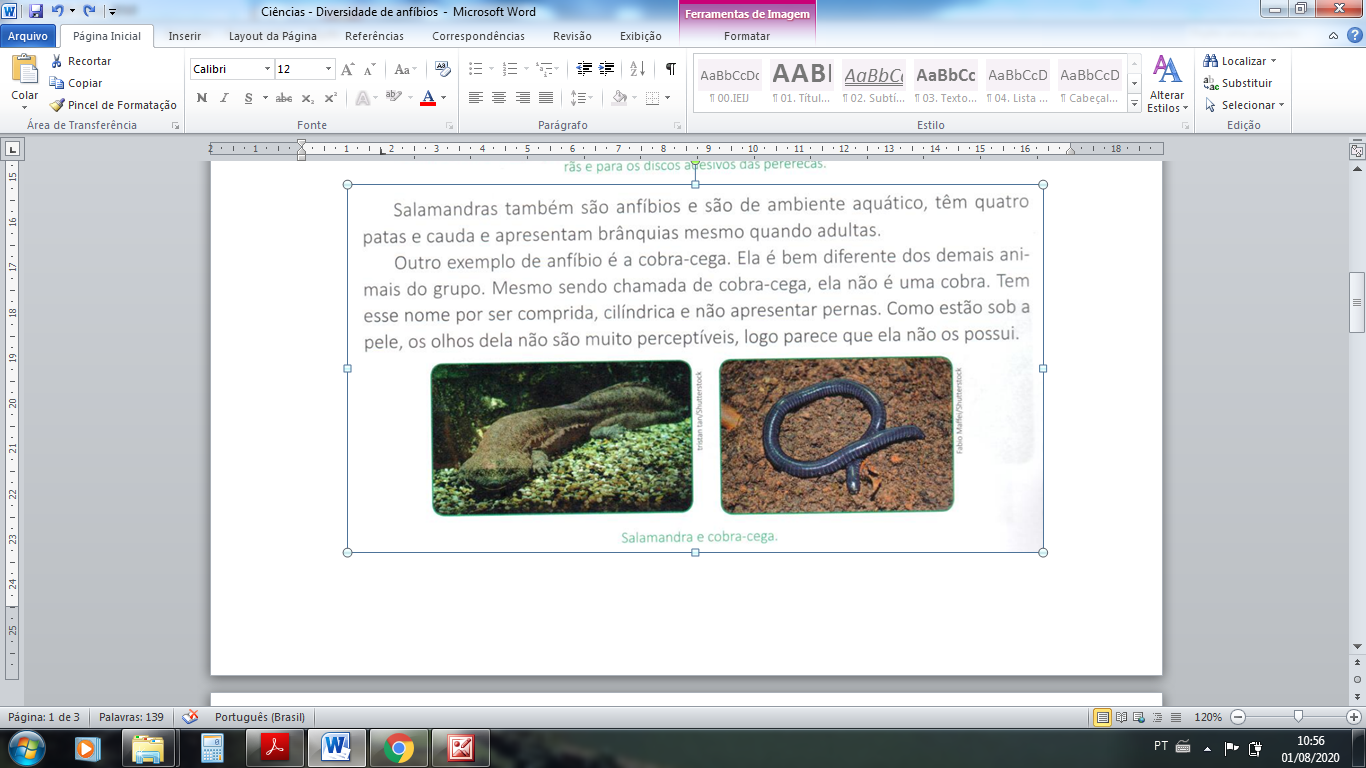 	________________________			______________________Faça uma pesquisa e desenhe outros anfíbios que não foram citados no texto.